Show me the money!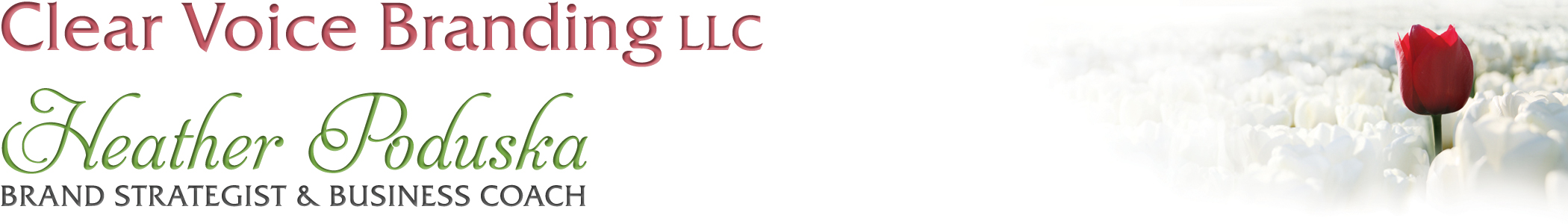 How many sales calls do you make each week?What is your conversion rate?What is your monthly revenue goal?What is your profit cocktail to hit your goal? How many of each program/product do you need to sell each week? Each month?What are you willing to do to commit to hitting your numbers? Who will you call this week? Please fill in the specific names.  		2. 			3. 			4. 			5.6. 			7.			8.			9. 			10.